Львівський національний університет ветеринарної медицини та біотехнологій імені С.З. Ґжицького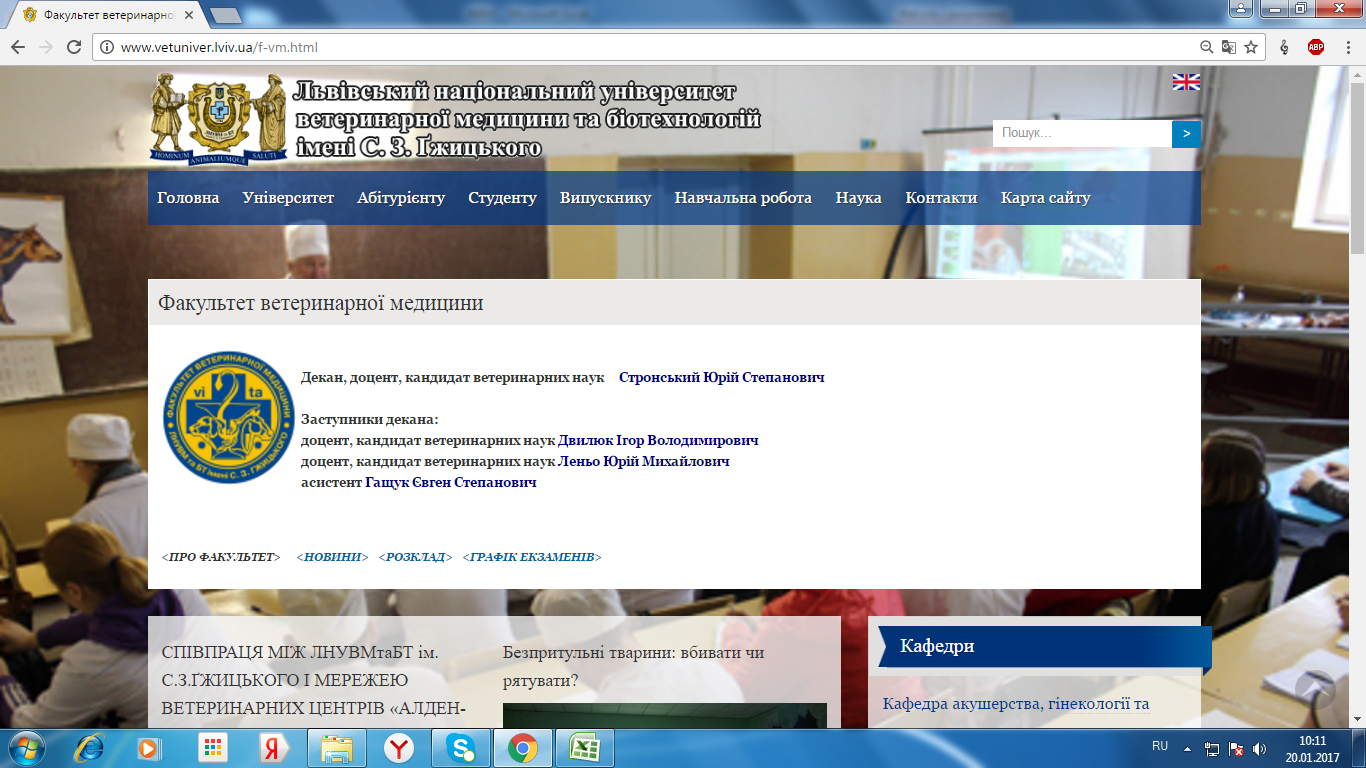            		Факультет ветеринарної медицини        				Рейтинг студентів ІІІ курсу №ПІБ студентаКУРСГРУПАФОРМА НАВЧАННЯРЕЙТИНГ ЗА СЕРЕДНЬОЗВАЖИМ БАЛОМ (95%)ДОДАТКОВІ БАЛИОСНОВНИЙ РЕЙТИНГ1Салата Роксолана Володимирівна31Б90,88595,882Комар Катерина Андріївна32Б90,88595,883Федірко Павло Андрійович38Б89,304,693,904Ромазан Ірина Валеріївна32Б88,51593,515Ковба Анастасія Ігорівна37Б91,202,293,406Кашляк Назар Олегович35Б89,932,892,737Дитюк Марія Петрівна39Б87,08592,088Мельник Анастасія Василівна34Б88,672,591,179Чикаліна Юлія Михайлівна312Б85,98590,9810Мех Тарас Юрійович312Б89,141,790,8411Питак Василина Ігорівна32Б86,454,390,7512Мороз Марта Володимирівна32Б88,192,490,5913Кириченко Олена Миколаївна36Б85,50590,5014Мірчук Ірина Юріївна33Б87,562,790,2615Лисенко Мар'яна Євгеніївна35Б88,511,590,0116Федерлян Василина Василівна312Б89,62089,6217Фекете Василь Йосипович39Б89,140,389,4418Куциняк Богдана Ігорівна35Б88,350,989,2519Лісогор Оксана Вікторівна32Б86,612,489,0120Шикоряк Катерина-настасія Олександрівна34Б86,452,588,9521Михалюньо Ярослав Богданович34Б86,612,388,9122Коваль Вероніка Василівна37Б87,081,288,2823Мирошниченко Антон Андрійович36Б88,03088,0324Силкіна Оксана Сергіївна312Б86,61187,6125Бондарець Анна Анатоліївна34Б83,60487,6026Каспрівська Христина Романівна35Б87,08087,5827Дейнека Ірина Іванівна32Б85,032,487,4328Богач Олена Миколаївна38Б86,131,287,3329Ігнатенко Олександра Олександрівна31Б86,290,586,7930Корабель Ореста Романівна32Б84,55286,5531Горішний Богдан Іванович37Б85,820,486,2232Хомик Андрій Миколайович32Б85,820,386,1233Патригура Ангеліна Анатоліївна32Б84,551,586,0534Стинцова Ганна Владиславівна33Б85,82085,8235Карабиньош Михайло Іванович312Б85,50085,5036Сікач Юліана Юріївна312Б82,33385,3337Овачук Тетяна Маріянівна32Б80,28585,2838Володін Вадим Валерійович311Б82,972,385,2739Склярова Владислава Сергіївна31Б85,18085,1840Стельникович Анастасія Сергіївна35Б83,601,585,1041Мельник Руслан Богданович36Б83,921,185,0242Жемкова Яна Юріївна37Б82,97284,9743Овчарук Тетяна Анатоліївна34Б84,390,484,7944Назаренко Олексій Дмитрович310к84,55084,5545Дзецюх Василь Ігорович311Б79,48584,4846Віско Меліса-Соломія Вінченцівна311к79,17584,1747Тернова Валерія Костянтинівна36Б84,08084,0848Мех Ірина Володимирівна35Б83,60083,6049Луньова Ірина Борисівна36Б83,280,383,5850Ткачишин Яна Анатоліївна32Б81,861,583,3651Максимець Роман Ігорович33Б82,97082,9752Майдан Іван Васильович312Б77,58582,5853Мицак Юрій Васильович310к79,48382,4854Рожук Христина Борисівна32Б82,33082,3355Павлович Вікторія Петрівна312Б81,38081,3856Квачов Роман Володимирович37Б81,07081,0757Бикова Юлія Сергіївна37Б80,43080,4358Мамчак Христина Василівна39Б80,43080,4359Ольховська Аліса Андріївна36Б79,480,479,8860Боднарчук Наталія Станіславівна38Б77,111,678,7161Білоусова Ірина Вадимівна311к78,53078,5362Кунанець Юрій Сергійович31Б78,38078,3863Ящук Анастасія Євгенівна37Б78,38078,3864Томашук Віталій Миколайович36Б76,32278,3265Івашків Вікторія Ігорівна37Б77,58077,5866Ткаченко Юлія Костянтинівна311Б77,58077,5867Лаба Володимир Іванович38Б74,892,477,2968Ущапівський Дмитро Ігорович35Б77,27077,2769Каламуняк Кирило Костянтинович35Б76,480,576,9870Поврозник Анастасія Григорівна34Б76,63076,6371Сильчак Юрій Віталійович33Б76,32076,3272Дивак Олена Володимирівна31К75,84075,8473Лютко Богдан Вікторович31Б75,68075,6874Позивайло Каріна Павлівна36Б75,68075,6875Косовець Ольга Сергіївна34Б72,522,575,0276Бугіла Дар'я Романівна35Б74,89074,8977Дрожжина Тетяна Дмитрівна36Б74,73074,7378Гіль Анастасія Василівна39к74,58074,5879Луценко Ярослава Костянтинівна37Б74,26074,2680Петруха Юлія Миколаївна312Б73,94073,9481Химич Віта Анатоліївна31Б73,78073,7882Кабан Марта Андріївна35Б72,83072,8383Тернова Христина Ігорівна310к72,52072,5284Годунок Іванна Вікторівна33Б72,36072,3685Демків Софія Ігорівна34Б71,73071,7386Михайліків Галина Миколаївна34Б67,45471,4587Бібік Марта312к71,41071,4188Щербовска Андріанна312К71,41071,4189Бала Уляна Василівна34Б71,09071,0990Ткачов Юрій Богданович311к70,62070,6291Пентін Олексій Олексійович37Б68,080,468,4892Кондисюк Тетяна Володимирівна33Б68,08068,0893Севрюкова Валерія Валеріївна311к67,29067,2994Кулик Марія Вікторівна33Б66,98066,9895Пальчикова Діана Олександрівна38Б66,500,466,9096Трупач Назарій Андрійович311к66,18066,1897Манишин Максим Петрович39к66,03066,0398Кушнір Роман Олександрович31Б64,92165,9299Шередега Христина Михайлівна312К65,87065,87100Димінський Андрій Ярославович39к64,44064,44101Паламарчук Віталій Вікторович34Б63,81063,81102Поручник Павло Сергійович31Б62,70062,70103Тонконоженко Андрій Васильович32Б61,59061,59104Головчук Іван Іванович39к61,43061,43105Навроцький Юрій Орестович38Б60,64060,64106Новіков Данило Володимирович38Б60,64060,64107Джус Ірина-Марія Ігорівна38Б59,38059,38108Щомак Тарас Богданович39к58,27058,27